Dear Future Headteacher, Thank you for expressing an interest in the post of Headteacher at our school.I have been associated with Wood End Primary School for over 45 successful years.  I have had the pleasure of seeing both my children and grandchildren attend the school and I am proud to have seen hundreds of happy and well educated children move through each year group, to then go onto secondary school.  I have been a member of the Governing Board for 15 years, 6 of which have been spent as the Chair of Governors.  I am immensely proud of our school and what it has achieved over time.In 2015 the original school of over 75 years, was demolished and replaced by a brand new, single storey, timber framed school.  This new building was specifically designed to meet the needs of our fabulous children, committed staff and our wonderfully supportive local community.  We now have a fantastic school sitting in beautiful grounds, which also contains a large wooded area where our children can learn and play.  I truly believe that we have one of the most aesthetically pleasing schools in Wolverhampton and I am sure that if you visit our school, you will think the same.Our previous Headteacher, Mrs D Blower, retired this summer, after 11 dedicated years at the school.  Our school was rated ‘Good’ in its last OFSTED inspection, staff and Governors are working together to secure Good at the next inspection.  Our Governing Board is made up of both very experienced and longstanding members, as well as a number of new and enthusiastic parent governors. The Governing Board, alongside our Local Authority, is committed to supporting our new Headteacher in the most positive way possible.  We are lucky to have a dedicated team of staff, who all work strongly together to ensure that we provide the very best education possible for our children. We wish to ensure that they have the opportunity to develop a wide range of skills, from a variety of valuable activities, and that they enjoy many positive experiences.We are looking forward to appointing a Headteacher who has the ability to lead our school and continue to move us forward, securing consistency for all children towards achieving a bright future, where they thrive and our staff develop and succeed.  We wish to work alongside a professional who can become a role model in our local community.  If you believe that you are the ideal candidate for this exciting opportunity, we would be thrilled to welcome you to visit our School and to receive your application.Yours sincerely, D J WollamDerek J WollamChair of the Governing Board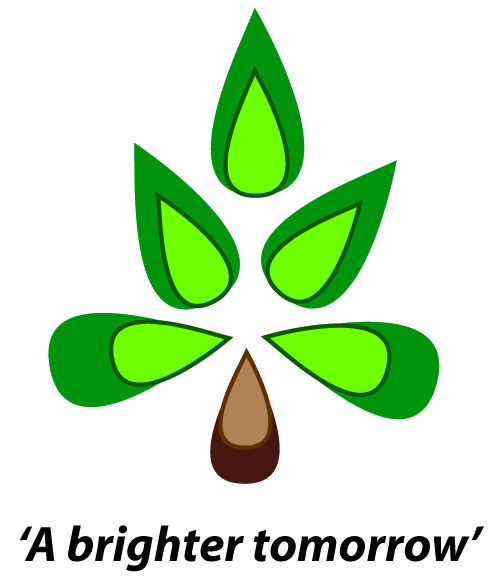 